Feestelijke spies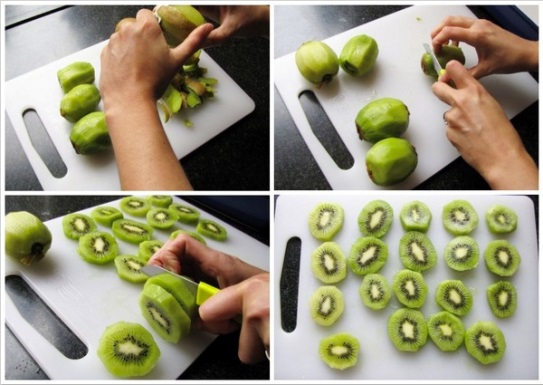 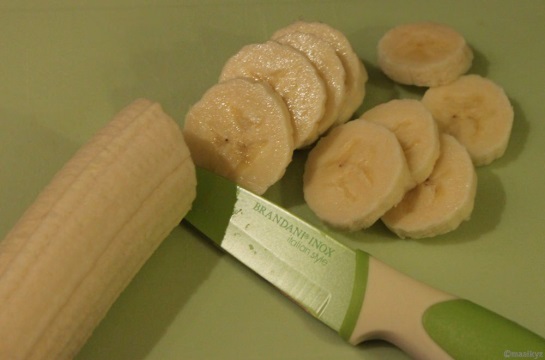 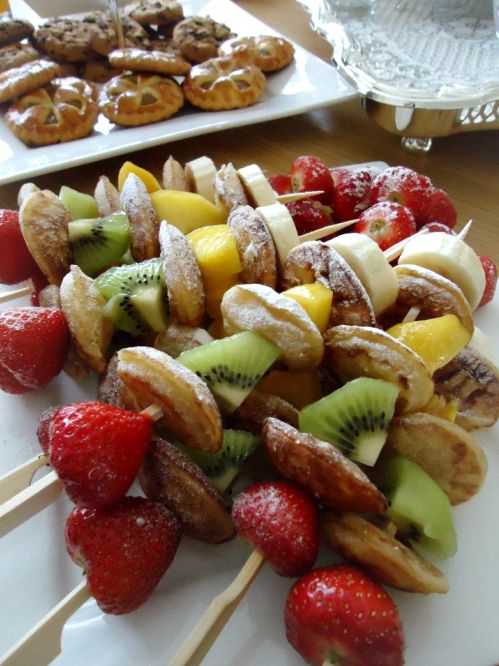 